Overeenkomst digitale schermArtikel 1: voorwerpDe gemeente stelt een locatie ter beschikking om een LED-scherm te plaatsen en staat in voor de aansluiting van de elektriciteit en voor de kosten van de elektriciteit. Brightboard zorgt voor het scherm, de installatie, de plaatsing en het onderhoud van het scherm. Het led-scherm staat op volgende locatie: Wilgenlaan, 1861 Meise, aan het rondpunt, in de rijrichting van Wolvertem. 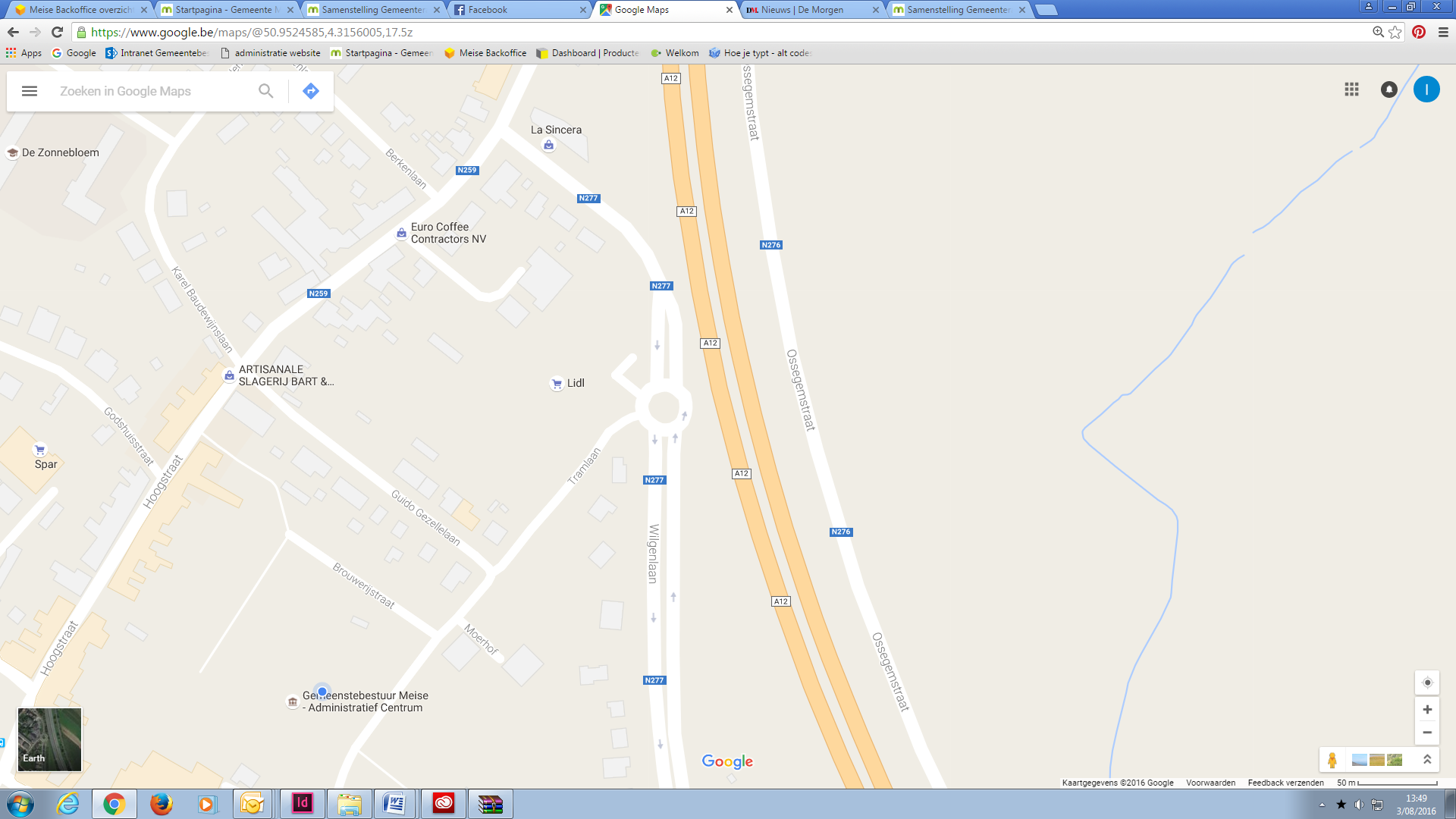 Artikel 2: Het scherm en de installatiesDe grootte van het scherm is 4,85 m²: 2,88 m X 1,68 m. Het scherm heeft een resolutie van 480 pixels lengte op 280 pixels hoogte en is in full colour. Het scherm staat op een totem afgewerkt met dibond en de hoogte van de onderkant van het scherm bedraagt 2.500 mm. Het scherm heeft een leesafstand tot 50m. Een automatische brightnesssensor past de intensiteit van het scherm aan het zonlicht aan, volgens de wettelijke voorschriften. Tussen 22u30 en 6u30 worden de schermen automatisch gedimd. De firma Brightboard blijft altijd eigenaar van alle apparatuur en installaties. Het gemeentebestuur van Meise kan op geen enkele wijze aansprakelijk gesteld worden voor beschadigingen van welke aard ook. Tijdens de periode dat BrightBoard de schermen commercieel uitbaat, zorgt Brightboard voor een snelle herstelling van de schermen bij schade. Binnen de 24u komt een technieker het scherm nakijken. Herstellingen worden steeds uitgevoerd binnen de kortst mogelijke termijn.De firma Brightboard monitort de werking van het LED-scherm zodat eventuele schade snel opgemerkt wordt. Schade kan ook gemeld worden via support@brightboard.eu. Artikel 3: de boodschapDe gemeente Meise heeft recht op 50% van de afspeellijst om gemeentelijke boodschappen of andere activiteiten aan te kondigen. Het gaat om maximum zeven boodschappen tegelijk. Brightboard heeft recht om het led-scherm verder te commercialiseren, ook tot maximum zeven boodschappen tegelijkertijd in de afspeellijst. Er worden enkel statische beelden op het scherm geplaatst en geen bewegende beelden. De commerciële boodschappen gaan bij voorkeur naar plaatselijke handelaars en verenigingen. Ze zijn altijd in het Nederlands en hebben geen politieke, religieuze of aanstootgevende inhoud. Het gemeentebestuur heeft altijd het recht om een boodschap te laten verwijderen wegens het niet in overeenstemming zijn met deze bepaling. Het gemeentebestuur bezorgt boodschappen in jpg-formaat via het mailadres brightad@brightboard.eu. Tijdens de werkdagen en binnen de kantooruren kan de boodschap binnen twee uur verschijnen. Voor dringende boodschappen kan er gebeld worden naar het 
nummer 02 486 06 26. Artikel 4: duurDe overeenkomst gaat in op 21 september 2020 en eindigt op 20 september 2021. De overeenkomst kan maximum drie keer verlengd worden met één jaar. Bij het beëindigen van de overeenkomst zal BrightBoard instaan voor het weghalen van de producten die BrightBoard geïnstalleerd heeft. Andere gedane werken vallen ten laste van de gemeente Meise. Als BrightBoard in gebreke blijft voor de wegname, zal het gemeentebestuur de installatie laten verwijderen op kosten van Brightboard en met inbeslagname van alle apparatuur als borg voor de kosten van de wegname. Artikel 5: huur mobiele led-schermenHet gemeentebestuur krijgt 30% korting op de huurprijs van een mobiel led-scherm in functie van de beschikbaarheid bij definitieve beslissing/bestelling (excl. transportkosten, plaatsings- en ophalingskost). Datum: 	Namens gemeentebestuur MeiseCaroline De Ridder	Gerda Van den Brandealgemeen directeur	burgemeesterXXX
Voor BrightBoard